RESUMEPersonal Information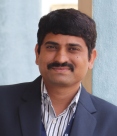 Name						: Sachin Sopan YadavD.O.B.						:  17th January 1985Cast						:  Hindu-Mali (OBC)Nationality					: IndianEthnicity                                                                       : MaharashtrianProfession                                                                    : Mechanical Engineering Professor and Freelancer in translationPermanent Address				: Krisanta Skyline,Flat number c-402,Dattanagar kiwale-412101Cell No.						:9890092101Email Id					:Sachinsyadav17@gmail.comLanguages					: Marathi, Hindi and EnglishLanguage I can translate 			: English to Marathi OR Marathi to English						: Hindi to Marathi OR Marathi to Hindi, English to Hindi (vice-versa)Rate per Word					: 0.70 Rupees per word and variable (Depends on Project) Marital Status					: marriedAcademicsExperience Details:Freelancing in translation since 2017.Worked  for  following organizations:Global EnterpriseAnsh Intertrade Private LimitedeSenceDeskDaily Output (in words): 2000Thanks,Sachin Yadav,Pune, Maharashtra.Year of PassingInstitutionUniversity /BoardPercentage2008Shree Tuljabhavani College of Engineering Tuljapur (mechanical engineering)Dr.BAMU71.52015RIT,Islampur(ME design)Shivaji University682018-presentP.hd (pursuing )Dr.BAMU